線上同步教學~班級會議室(手機、平板版)程式安裝、設定及使用說明步驟：下載google Classroom及Meet 程式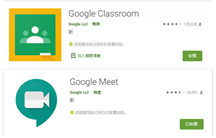 進入Meet 程式新增其他帳戶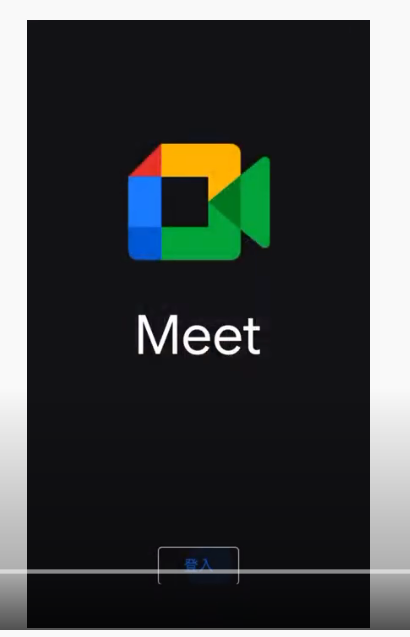 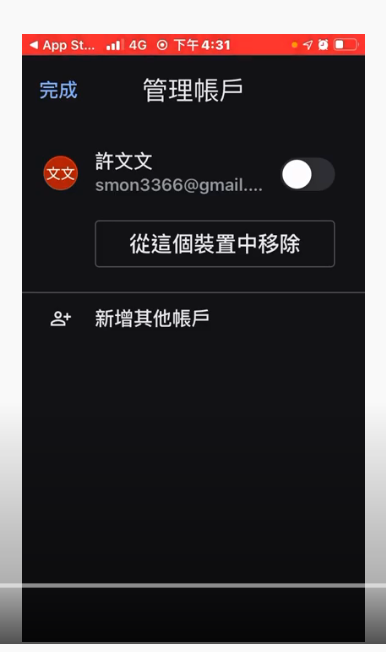 輸入帳號/密碼(     @gm.kl.edu.tw)-教育版允許通知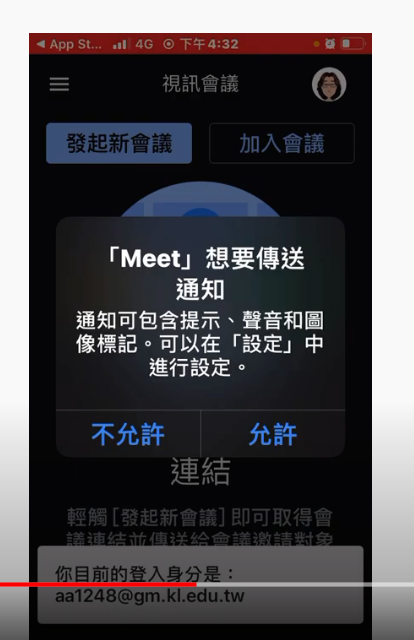 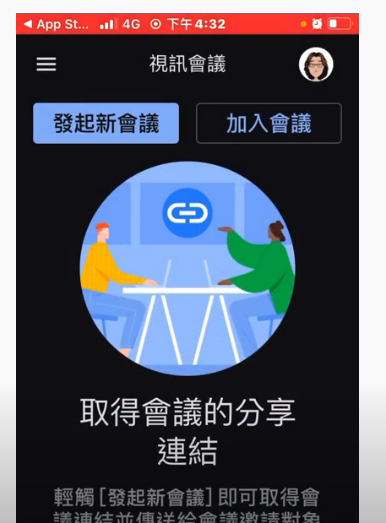 結束Meet 程式進入Classroom:登入(     @gm.kl.edu.tw)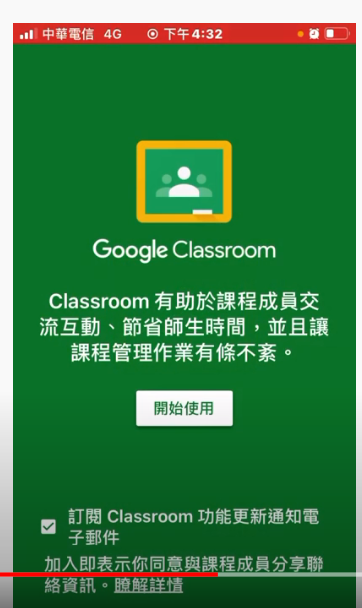 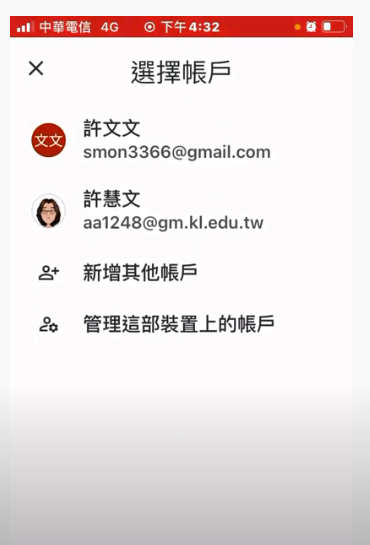 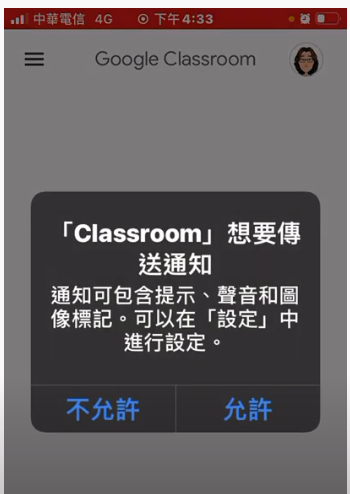 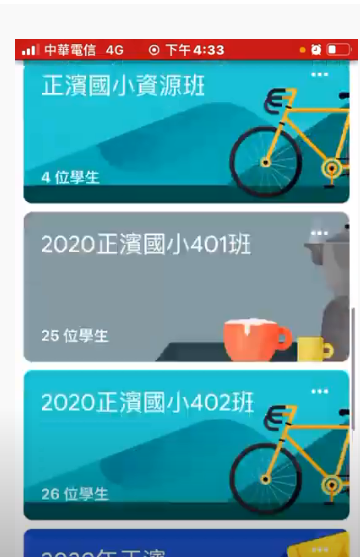 (2)完整影片https://www.youtube.com/watch?v=2UGb8qqnXNs